TRƯỜNG ĐẠI HỌC VĂN LANGKHOA: Công Nghệ Thông TinĐỀ THI KẾT THÚC HỌC PHẦNHọc kỳ 3, năm học 2021 - 2022Mã học phần: 7IT0140Tên học phần: LẬP TRÌNH ỨNG DỤNG JAVAMã nhóm lớp học phần: 213_7IT0140_01Thời gian làm bài (phút/ngày): 75 phút Hình thức thi: Tự luận (không sử dụng tài liệu)Cách thức nộp bài :Đề bài:Câu 1: (2 điểm)  Viết chương trình bằng ngôn ngữ lập trình Java để thực hiện nhân hai ma trận :    		 { { 1, 2, 3 }, { 4, 5, 6 }, { 7, 8, 9 } }; 		 { { 2, 1, 0 },  { 9, 0, 5 }, { 0, 3, 7} };Câu 2: (2.0 điểm) Tạo lớp Nhân viên gồm 3 thuộc tính: Mã nhân viên, tên nhân viên và lương nhân viên. Lớp cũng gồm 1 phương thức tính thuế thu nhập cá nhân của nhân viên.  Thông tin xuất ra màn hình gồm: tên nhân viên, lương nhân viên, thuế thu nhập cá nhân.	Tính thuế thu nhập cá nhân như sau:                     + Nếu lương nhỏ hơn 6 triệu thì thuế thu nhập cá nhân bằng 0                     + Ngược lại thì thuế thu nhập cá nhân là (lương – 6 000 000)* 5/100 Hướng dẫn: Khai báo theo mô hìnhCâu 3: (2.0 điểm) Cho một chuỗi tương ứng "9.5;6.7#8.0;8.1" tương đương với kết quả 2 môn Toán, Hóa của 2 năm lớp 10, 11. Hãy xuất ra kết quả của từng môn theo từng năm học và điểm TB theo từng năm.Công thức tính điểm trung bình như sau:            (Điểm Toán + Điểm Hóa)/2Ví dụ:  (9.5 + 6.7)/2Câu 4: (2.0 điểm) Viết chương trình bằng ngôn ngữ lập trình Java để hiển thị hình vẽ dưới đây trên cửa sổ màn hình. Mô tả:Tạo giao diện theo yêu cầu bên dướiDòng “Simple Bar Graph” thay bằng: Drawing by Tên sinh viên + Ma sinh viên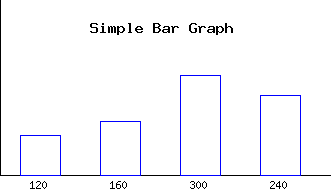 (Giao diện minh họa)Câu 5: (2.0 điểm)Viết chương trình cho phép người dùng tạo chuỗi JSON cho 2 đối tượng Book (sách)  gồm 3 thuộc tính: book_Id, title, price.  Hiển thị kết quả trên giao diện: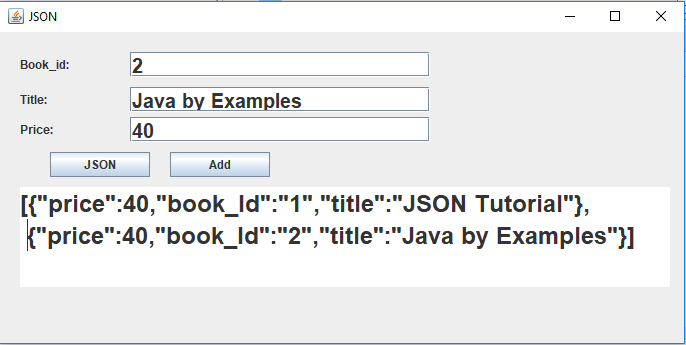 ------------------- Hết-----------------------Ngày biên soạn: 3/07/2022Giảng viên biên soạn đề thi: ThS. Lê Công HiếuNgày kiểm duyệt: 13/07/2022Trưởng (Phó) Khoa/Bộ môn kiểm duyệt đề thi: ThS. Phạm Ngọc DuyWorkspaceChuyển Workspace để lưu tại D:\BAI THI trong máy tính trong phòng thiProjectMSV_ HoTen-Lop_Ma lop hoc phanVD:  187IT06555_LeCongHieu_213_DIT0110_02_PackageTạo 5 package có tên bai1, bai2, bai3, bai4, bai5ClassTạo class trong mỗi package để làmThang điểmBài 1: 2.0 đ, Bài 2: 2.0 đ, Bài 3: 2.0 đ, Bài 4: 2 đ, Bài 5: 2 đLưu ýLập trình sai cú pháp, ý tưởng dẫn đến không chạy hoặc chạy sai : 0 điểm Trường hợp không chạy thì tùy từng trường hợp xem xét cho điểm 1 cách hợp lý nhất (nếu có)SAU KHI LÀM BÀI XONG:- NÉN PROJECT THÀNH TẬP TIN ZIP HOẶC RAR VÀ LƯU ĐÚNG TẠI D:\BAI THI- Tập tin nén có dạng: 187IT06555_LeCongHieu_213_DIT0110_02.zip (rar)- Gửi tập tin nén lên hệ thống thi CTE để lưu lại.SAU KHI LÀM BÀI XONG:- NÉN PROJECT THÀNH TẬP TIN ZIP HOẶC RAR VÀ LƯU ĐÚNG TẠI D:\BAI THI- Tập tin nén có dạng: 187IT06555_LeCongHieu_213_DIT0110_02.zip (rar)- Gửi tập tin nén lên hệ thống thi CTE để lưu lại.NhanVien+ maNV: String+ tenNV: String+ luongNV: double+ getTinhThueThuNhap{}: double